Publicado en MATARÓ el 01/08/2018 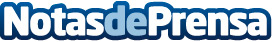 El mercado náutico de barcos de segunda mano se recupera al tiempo que envejeceLos barcos de segunda mano en el mercado de ocasión han envejecido hasta una media de 20 años, lo que supone un incremento muy importante respecto a los 13 años de media el año 2008 justo antes del inicio de la crisisDatos de contacto:Carles GuellSitio Web: https://www.topbarcos.com931 283 152Nota de prensa publicada en: https://www.notasdeprensa.es/el-mercado-nautico-de-barcos-de-segunda-mano Categorias: Internacional Nautica E-Commerce http://www.notasdeprensa.es